                                                  Rappel :   1km  1 000m					     1km 200m  1200m					     2km200m + 1km300m = 3km 500mEncadre ces distances par les kilomètres les plus proches.5km  <5km 200m < 6km……. <4km 800m < ……….……. <18km 600m < ……...……. <49km 500m < ……...Range ces distances dans l’ordre croissant.             1km 345m  -  2km  -  320m   -  2km 600m  -  1km 23m - 3km 23m             ………………………………………………………………………………………………Transforme en mètres.10km = …………..m 		1km 23m = …………. m	3km 200m = …………m4km 800m = ……….. m		9km = ………..m 			16km = ……………mUn avion parcourt une distance de 1000km en une heure. L’avion vole toujours à la même vitesse. Ecris la distance parcourue en :        2 heures :…………………..        3 heures : ………………….       en une demi-heure : ………………Quel temps faudrait-t-il à l’avion pour parcourir 1 500km ? ………………………..Pour se rendre à l’école, Marie doit marcher 1km 100m et Chloé  900m . Quelle est la différence de longueur entre les deux trajets ?…………………………………………………………………………………………………………………………A continuer les exercices sur le fichier p. 101 no 2-3-4-5-6 avec la petite question.                                                                                                                 Bon travailCollège des Dominicaines de notre Dame de la Délivrande – Araya-Classe : CE2                                                                   Avril 2020 – 1ère semaineNom : ________________________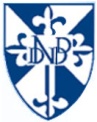 